Marketing Strategies Notesheet C. Kohn, Waterford WI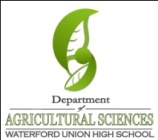 Name: 								 Hour		Date: 					Date Assignment is due:  			  Why late? 						Score: +   ✓ -
			Day of Week	Date 				If your project was late, describe why		Directions: Use the accompanying PowerPoint (available online) to complete this sheet. This sheet will be due upon the completion of the PowerPoint in class.  These assignments are graded on a +/✓/- scale.
What actions come before branding? 										

														

														
Branding is a way of 												
It is how your customers will 											
How does the AMA define branding? 										

														
An effective brand is 						, it 						

a 							, and it helps promote 					

							
Summarize each of the following benefits of branding: 

Differentiation: 													

														

Conveys Value: 													

														

Builds Brand Loyalty: 												

														

Builds Pride: 													

														
Summarize the seven objectives of branding in your own words: 

1														

														

2														

														

3														

														

4														

														

5														

														

6														

														

7														

														
Summarize multiple reasons of why Starbucks is a good example of branding: 

														

														

														

														

														Summarize the three key considerations of branding in your own words: 

Brand Position: 													

														

Brand Equity: 													

														

Brand Loyalty: 													

														
Creating a business brand begins with a 										
What is a vision statement? 											

														

														
A vision statement tends to describe a) the 					 				

of your products and or services, b) how 									

is 					 compared to 					, c) and 

						 that make your company 						
Your vision statement should be based on your company’s 								

and 								 - it should be specific to the 			

_						  of your 								
What is a mission statement?											
What are the four things a mission statement should address? 

														

														

														

														
How does a mission statement differ from a vision statement (hint: think about the definitions of these words and why they exist): 

															

															
What is the essence of a business or product? 									

															
What is the personality of a business or product? 									

															
What are the four steps of creating a product brand? 

															

															

															

															
What are some guidelines for choosing a product name? 								

															
What are some guidelines for choosing a product slogan? 								

															
What are some guidelines for choosing a product logo? 								

															
What is Integrated Marketing Communications? 									

															

															
IMC comes after 						 - you need to know 					

and 											  before you begin 

_							 this 							 to your 

customers. 

Every communication from your company about your product should 						

															
Is IMC the same as a marketing plan? 		 Explain: 							

															
IMC includes specific activities including 										

															
IMC is literally 													
What are the five steps of IMC: 

															

															

															

															

															
List and summarize the 3 C’s of IMC: 

C						 - summary: 								

															

C						 - summary: 								

															

C						 - summary: 								

															
What are the four steps of a consumers steps regarding taking action on a product? 

															

															

															

															
What are the three main components of IMC? List and describe: 

Component: 					 Summary: 							

															

Component: 					 Summary: 							

															

Component: 					 Summary: 							

															
Summarize each of the following kinds of advertising: 

Retail: 														

End-product: 													

															

Direct-response: 													

															

Trade: 														

															
Industrial: 														

Professional: 													

Nonproduct: 													
What are the five elements of an advertising plan? 

Element: 					  Description: 								

															

Element: 					  Description: 								

															

Element: 					  Description: 								

															



Element: 					  Description: 								

															

Element: 					  Description: 								

															
How do each of the following affect sales? 

Volume? 														

															

Competitive environment: 												

															

Philosophy: 													

															

New Products: 													

															
Summarize each of the following stages of advertising: 

Pioneering: 														

															

Competitive: 													

															

Retentive: 														

															
Once you reach the retentive stage of advertising, are you done? 		 Explain: 				

															
Public relations is 										 designed to create a 

															
Is public relations the same as advertising? 		  Explain: 							

															
Public relations consists of 												

															
Summarize each of the following components of a PR Campaign using the space available: 

Create a Plan: 													

															

Campaign Research: 												

															

Media Research: 													

															

Refine the Plan: 													

															

Measure Your Effectiveness: 											

															
How is customer service different from PR? 										

															
Customer service is the process of 						  the 					

in whatever way the customer defines as 										

in a manner 									 and having that service 

delivered with 													
What is the difference between customer expectations and customer perceptions? 					

															
Good customer service consists of what attributes? 									

															

															
What are the four general needs of customer service? Need to be 							

Need to 						, Need to 							

Need for 								Unit Wrap-up C. Kohn, Agricultural Sciences - Waterford WI 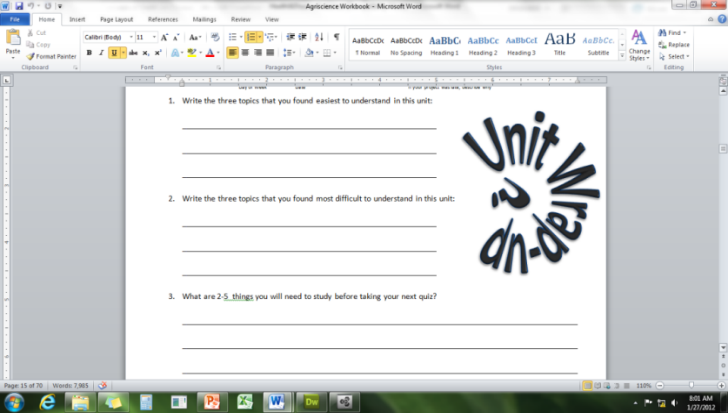 This page is designed to help raise your grade while enabling you to develop skills you will need for after high 
school. You will need to complete every question and blank in order to receive full credit for your notes. Note: if you cannot come up with a strategy to remember a difficult concept on your own, see your instructor for help. What is a topic or concept from this unit that you found to be more challenging? Write or describe below:

														

In the space below, create a mnemonic, rhyme, analogy, or other strategy to help you remember this particular concept: 

														
What is a 2nd topic or concept from this unit that you found to be more challenging? Write or describe below:

														

In the space below, create a mnemonic, rhyme, analogy, or other strategy to help you remember this particular concept: 

														
What is a 3rd topic or concept from this unit that you found to be more challenging? Write or describe below:

														

In the space below, create a mnemonic, rhyme, analogy, or other strategy to help you remember this particular concept: 

														
Circle the most appropriate response. You will only be graded on whether or not you completed this section, so be entirely honest with yourself when completing this section. 
Circle one: I used my notes outside of class to prepare for the quiz.  		Definitely  –  Yes  –  Sort of  -  NoCircle one: I took extra notes in the margins for very difficult concepts.  	Definitely  –  Yes  –  Sort of  -  NoCircle one: I created a personal strategy for at least three difficult items.  	Definitely  –  Yes  –  Sort of  -  NoCircle one: I was very involved and actively studying during the quiz review.  	Definitely  –  Yes  –  Sort of  -  NoCircle one: I think I will be satisfied with the quiz grade I received this week.  	Definitely  –  Yes  –  Sort of  -  NoCircle one: I might need to meet with the instructor outside of class.  	Definitely  –  Yes  –  Sort of  -  No